SKOLE-KIRKE SAMARBEJDET I HORSENS PROVSTIDagsorden 16. maj 2017 kl. 9.00 – 11.00  i Provstilokalerne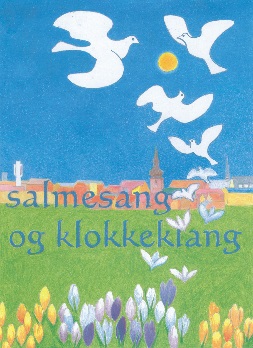 Indkaldt: Karen Holdt Madsen (formand), Kim Clemmensen, Niels Anders Lund Svendsen, Gurli Hokland, Tove Asmussen (sekretær),Sally Staadsen-Boesen, Mette Bugge. Lone Wagner (obs.), Kirsten Bomholt (obs.)Afbud meldes til formanden. Kim Clemmensen fraværende p.g.a. efteruddannelse.. Velkomst Karen bød velkommen.  Et punkt om Armadillo blev tilføjet, som nyt pkt. 7. 2. Orientering fra Formanden.      Karen havde modtaget et tilbud om ’Luther på vandring’, der ikke menes    relevant i vores regi, da det ikke henvender sig til skolen.      Kulturpuljen har ikke svaret på ansøgning om støtte til Jesus på Fængslet.    Tove rykker for svar.      Tilføjelse til referatet. Efterfølgende er det telefonisk oplyst at vi ikke har fået    noget fra Kulturpuljen. 3. Økonomi – herunder budgetgennemgang for ’18    Vores budget for 2016 var 679.000 kr.  i 2017 er det 663.000 kr.     Det vil være svært fra 2018 at holde budgettet med mindre, der søges om     udvidelse af driftsrammen.     Hvis de nuværende projekter skal fortsætte kræver det ekstra 100.000 kr.     alene til Jesus på Fængslet. Herudover vil der være øgede udgifter til nye     projekter, der er en forudsætning for hele Skole-Kirke Samarbejdet.     På denne baggrund blev det besluttet at søge om en udvidelse af driftsrammen     på ikke under 250.000 kr.  Karen og Tove formulerer ansøgning om forhøjelse af     budgettet.    Tilføjelse til referatet: Efter mødet er formanden blevet bekendt med, at    Provstiudvalget egenhændigt har forhøjet SKS’ budget for 2018 til 814.000,    derfor udsættes forhøjelse af driftsrammen til budget 2019 skal udfærdiges.    SKS konsulenter har brug for en ”kigge” adgang til regnskabssystemet, så de kan    følge betalinger og udgifter. Endvidere ønskes et betalingskort til nethandel.     Udvalget bakker op om ønskerne. Kasserer for SKS er fremover provstisekretær     Lene Sørig.4. Evaluering af Salmesang og Klokkeklang     Alt fungerede godt, så alt i alt et meget vellykket arrangement og god omtale i     pressen. Uth Kirke fungerede rigtig fint og passede til arrangementet.      Lærerevalueringen er endnu ikke gennemført. Undervisningsmaterialets      tilblivelse har taget tid , men kan genbruges5. Jesus på Fængslet (status)       Samarbejdet med Produktionshøjskolen går godt. Eleverne der har måttet      sætte sig ind i historien bag og hvem der bærer hvilke dragter. Så det har      dermed været et undervisningsprojekt også for dem.      Der var megen ros til Mette og Sally for det store arbejde, de gør med projektet. 6. Landsnetværket (orientering)    Sally og Mette oplyste, at de på Landsnetværket er gjort opmærksom på, at der er     mødepligt i landsnetværket samt at begge skal deltage. En opgørelse af tidsfor-     brug blev omdelt til udvalgets medlemmer.    Efter en drøftelse af problemstillingen er konklusionen, at vi p.t. vil satse på det     lokale frem for landsnetværket.  Det vedtoges at søge ”orlov” i 2018 fra netvær-    ket. Karen kontakter Landsnetværket. Såfremt der ikke kan gives orlov drøftes     det igen på næste møde.  7.  Armadillo    Da der ikke er tid til at lave nyt og bedre materiale i år, blev det besluttet, at     springe et år over, og bruge det til at lave nyt materiale. 8. Generel orientering om igangværende arbejde.    Stort arbejdspres jf. opgørelsen af tidsforbruget bevirker, at SKS-konsulenterne     er meget pressede, hvilket må forventes at forsætte, men forhåbentlig i en lidt     mindre grad. 9.  Forberedelse af Repræsentantskabsmødet 17. maj 2017      Der var ikke modtaget forslag. Emner til de ledige suppleantposter blev       drøftet.  10. Eventuelt       Et ønske om en ny telefon til Mette blev imødekommet. Udgiften deles med       Tyrsted-Uth sogn.       Karen efterlyste Bibeleventyr-tilbuddet på hjemmesiden. Bliver snarest       opdateret med oplysninger om, hvilke præster, der kan kontaktes. Hvor der       ikke er lokale præster, der kan tage det, kan Kim Clemmensen kontaktes.       Kirsten B. vil gerne orientere om En rejse i Tiden på vores næste møde. 11. Næste møder       Der blev fastsat følgende møder:       23. august kl. 17 hos Karen, Søndrevej 13,       21.11. kl. 10-12,       20.2. kl. 10-12,       15.5 kl.  9-11.      Repræsentantskabsmødet i 2018 fastsat til 30.5. kl. 19 i Sønderbro Kirke.  Mødet slut kl. 11.10. 